NATIONAL TRAINING DAY 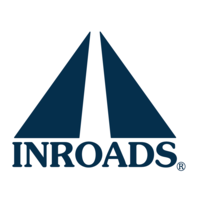 July 17, 2021 SCHEDULE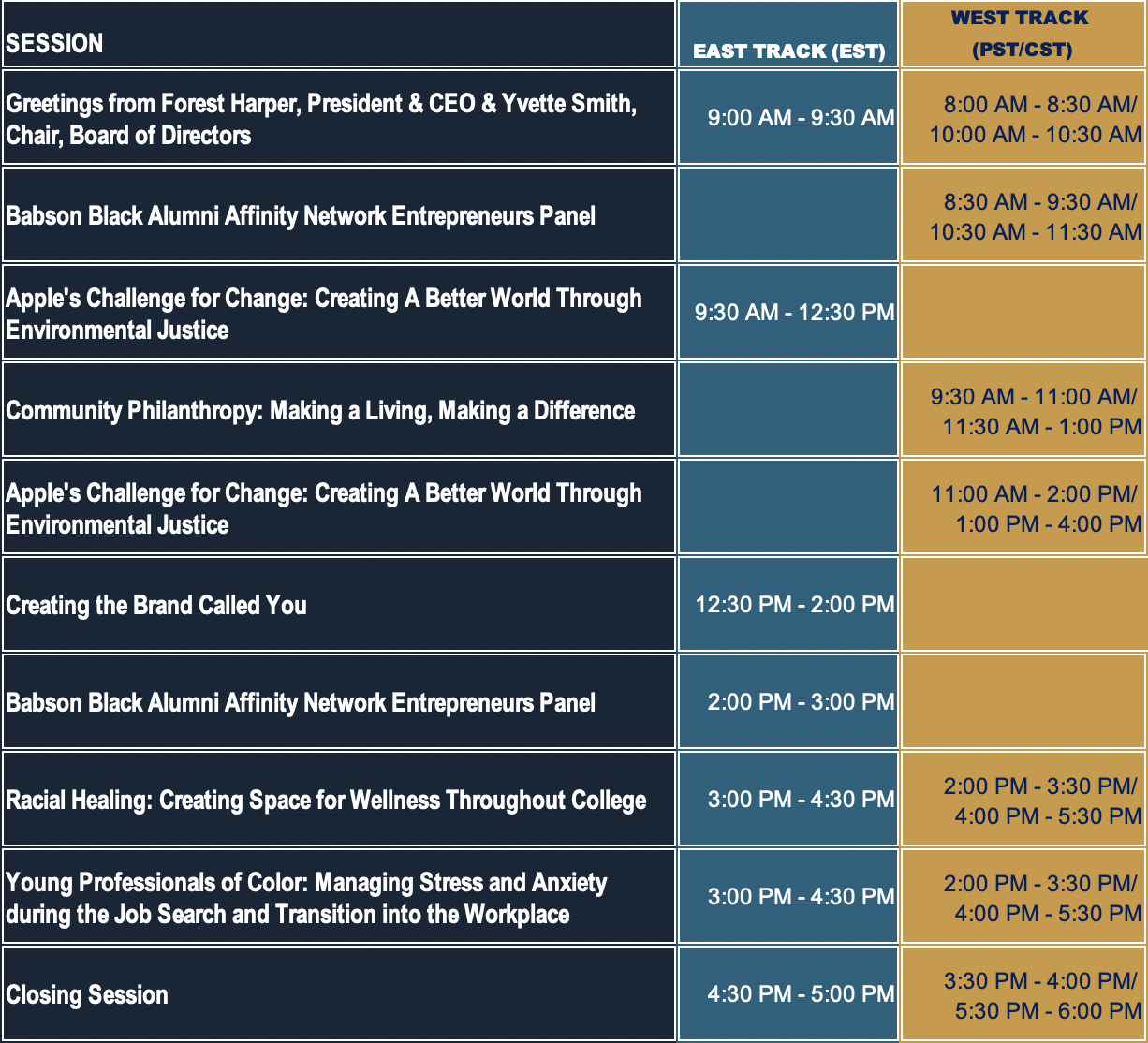 Retrieve the registration link for the track you’d like to join here: https://inroads.org/national-training-day-2021/